DSWD DROMIC Report #07 on the Taal Volcano Eruption as of 10 July 2021, 6PMSituation OverviewOn 01 July 2021 at 3:37 PM, the Philippine Institute of Volcanology and Seismology (PHIVOLCS) has raised alert level 3 over Taal Volcano after a phreatomagmatic eruption from the main crater occurred at 3:16 PM. Communities around the Taal Lake shores were advised to remain vigilant, take precautionary measures against possible airborne ash and vog and calmly prepare for possible evacuation should unrest intensify.Source: Philippine Institute of Volcanology and Seismology (PHIVOLCS)Status of Affected Areas and Population  A total of 2,744 families or 9,889 persons were affected by the Taal Volcano eruption in 66 Barangays in CALABARZON (see Table 1).Table 1. Number of Affected Families / PersonsNote: Ongoing assessment and validation are continuously being conducted.Sources: DSWD-FO CALABARZONStatus of Displaced Population Inside Evacuation CentersThere are 1,086 families or 3,789 persons currently taking temporary shelter in 23 evacuation centers in CALABARZON (see Table 2):Table 2. Number of Displaced Families / Persons Inside Evacuation CentersNote: Ongoing assessment and validation are continuously being conducted.Sources: DSWD-FO CALABARZON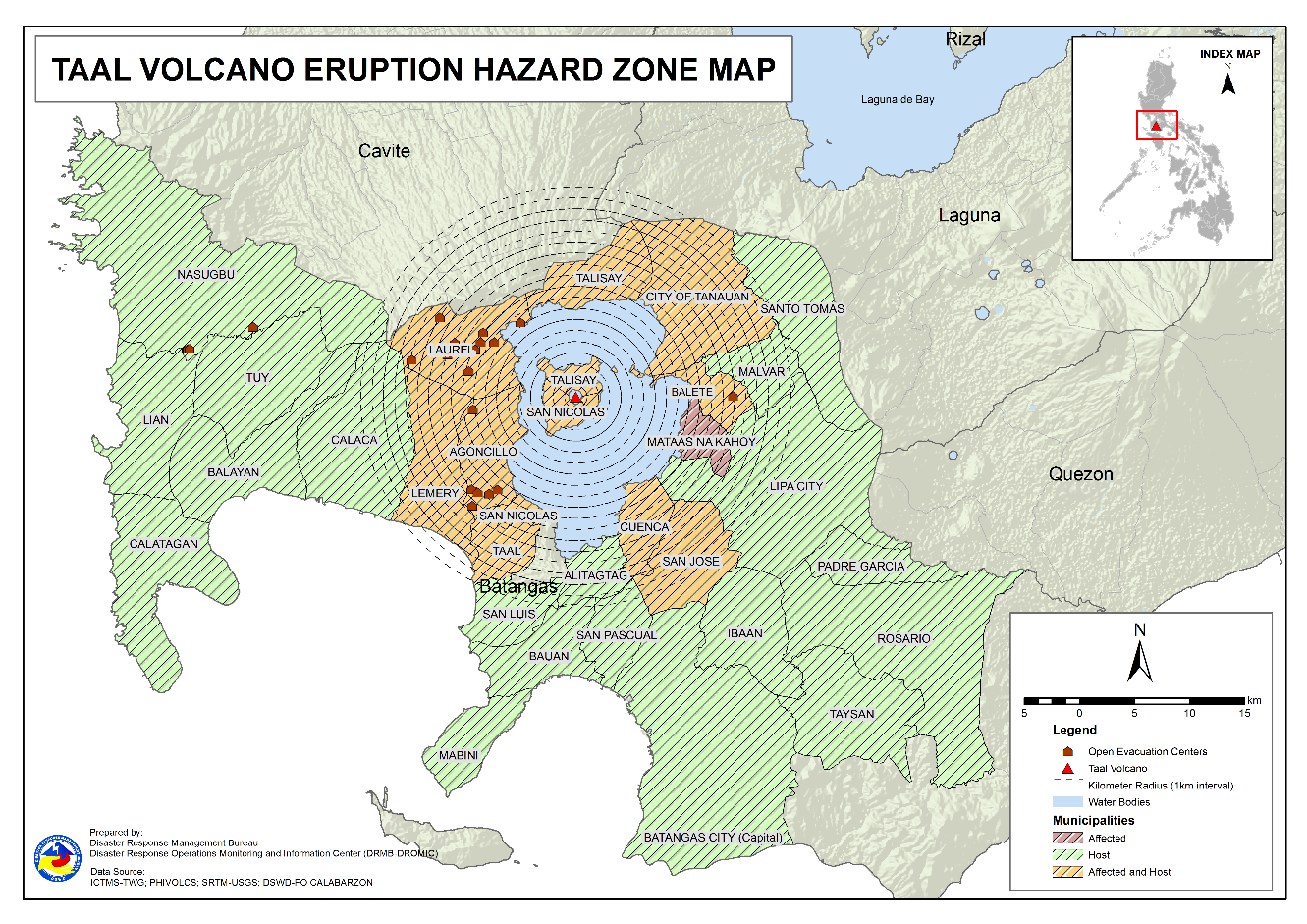 Outside Evacuation Centers There are 1,337 families or 4,821 persons temporarily staying with their relatives and/or friends in CALABARZON (see Table 3):Table 3. Number of Displaced Families / Persons Outside Evacuation CentersNote: Ongoing assessment and validation are continuously being conducted.Sources: DSWD-FO CALABARZONTotal Displaced PopulationA total of 2,418 families or 8,595 persons are displaced in CALABARZON due to Taal Volcano eruption (see Table 4):Table 4. Total Number of Displaced Families / PersonsNote: Ongoing assessment and validation are continuously being conducted.Sources: DSWD-FO CALABARZONCost of Humanitarian Assistance ProvidedA total of ₱4,844,386.20 worth of assistance was provided to the affected families; of which, ₱1,196,477.20 was provided by DSWD, ₱3,220,109.00 from LGUs and ₱427,800.00 from NGOs (see Table 5).Table 5. Cost of Assistance Provided to Affected Families / PersonsSources: DSWD-FO CALABARZONResponse Actions and InterventionsStandby Funds and Prepositioned Relief StockpileNote: The Inventory Summary is as of 10 July 2021, 4PM.Standby Funds ₱156.8 million Quick Response Fund (QRF) at the DSWD-Central Office. Request for replenishment in the amount of ₱662.5 million dated 16 June 2021 is currently on process for release of SARO by the Department of Budget and Management (DBM). ₱3 million at DSWD-Field Office (FO) CALABARZON. ₱45.9 million in other DSWD-FOs which may support the relief needs of the displaced families due to Taal Volcano eruption through inter-FO augmentation. Prepositioned FFPs and Other Relief Items34,725 FFPs available in Disaster Response Centers; of which, 33,984 FFPs are at the National Resource Operations Center (NROC), Pasay City and 741 FFPs are at the Visayas Disaster Response Center (VDRC), Cebu City.4,972 FFPs at DSWD-FO CALABARZON. 281,574 FFPs in other DSWD-FOs which may support the relief needs of the displaced families due to Taal Volcano Eruption through inter-FO augmentation. ₱710.7 million worth of other food and non-food items (FNIs) at NROC, VDRC and DSWD-FO warehouse countrywide.  Food and Non-Food Items (NFIs)The National Resource and Logistics Management Bureau (NRLMB) augmentation support to DSWD-FO CALABARZON amounting to ₱42,950,905.00; delivery completed on 07 July 2021.A total of 13,500 FFPs (₱10,509,075.00), 200 family tents (₱3,280,000.00), 5,000 family kits (₱11,440,000.00), 3,000 hygiene kits (₱4,420,500.00), and 4,279 sleeping kits (₱6,350,000.00) out of total number of augmentation support provided by NRLMB to DSWD-FO CALABARZON were directly delivered to the Provincial Social Welfare Office (PSWDO) of Batangas for the needs of the displaced families.300 Family tents (₱4,920,000.00) and 2,000 hygiene kits (₱2,947,000.00) were provided to Laurel, Batangas.Internally Displaced Person (IDP) PopulationThe Emergency Operations Center (EOC) of DSWD-FO CALABARZON are in constant coordination for the technical assistance needed by the local government units (LGUs) with existing evacuation centers to ensure that safety and security measures are in place to avoid gender-based violence inside camps.Camp Coordination and Camp Management (CCCM) DSWD-FO CALABARZON in collaboration with the Disaster Response Management Bureau (DRMB) and International Organization for Migration (IOM) Philippines conducted training session in setting up modular tents held on 08 July 2021. This was attended by the personnel of the Batangas PSWDO.DSWD-FO CALABARZON is continuously coordinating with all the LGUs with existing open ECs to ensure compliance with the provision of emergency relief and protection for the children (RA10821) before, during and after disasters and other emergency situations as well as to monitor the compliance with the safety health protocols set by the IATF.Other Activities PHOTO DOCUMENTATION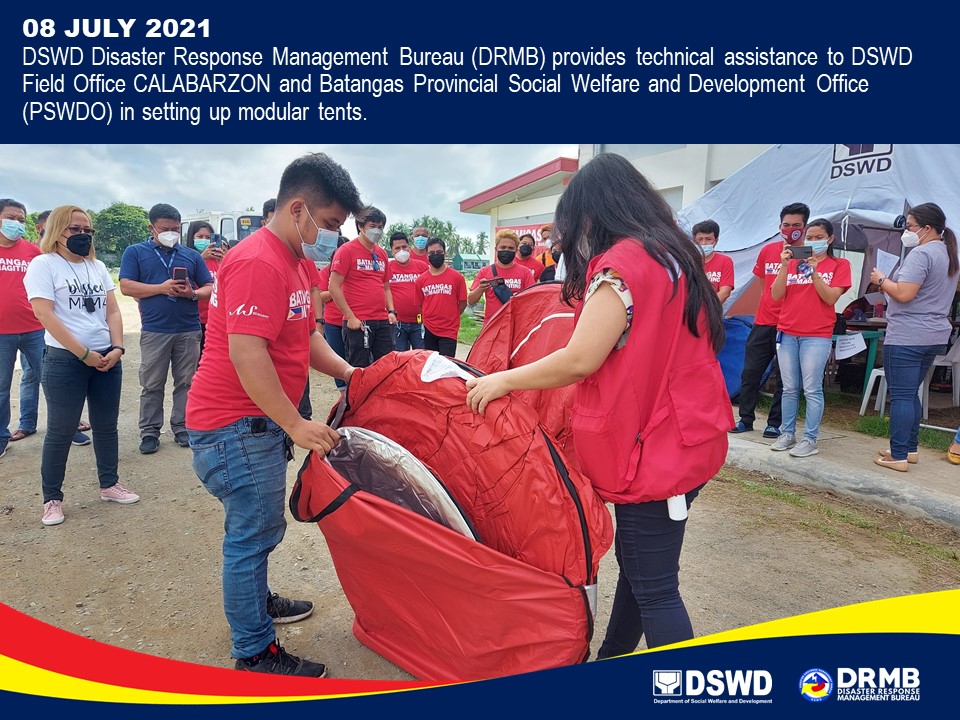 *****The Disaster Response Operations Monitoring and Information Center (DROMIC) of DSWD-DRMB is closely coordinating with DSWD-FO CALABARZON for significant disaster response updates and assistance provided. JOANA CAMILLE R. JACINTOREGION / PROVINCE / MUNICIPALITY REGION / PROVINCE / MUNICIPALITY  NUMBER OF AFFECTED  NUMBER OF AFFECTED  NUMBER OF AFFECTED REGION / PROVINCE / MUNICIPALITY REGION / PROVINCE / MUNICIPALITY  Barangays  Families  Persons GRAND TOTALGRAND TOTAL             66         2,744         9,889 CALABARZONCALABARZON             66         2,744         9,889 BatangasBatangas             66         2,744         9,889 Agoncillo             12         1,002         3,511 Balete               3              78            271 Calaca               -                1                2 Cuenca               1              22              63 Laurel             11         1,240         4,583 Lemery               8              75            287 Mataas Na Kahoy               1                5              12 San Jose               1                2                9 San Nicolas               8              86            325 Taal               7              36              99 Talisay               5              22              97 City of Tanauan               9            175            630 REGION / PROVINCE / MUNICIPALITY REGION / PROVINCE / MUNICIPALITY  NUMBER OF EVACUATION CENTERS (ECs)  NUMBER OF EVACUATION CENTERS (ECs)  NUMBER OF DISPLACED  NUMBER OF DISPLACED  NUMBER OF DISPLACED  NUMBER OF DISPLACED REGION / PROVINCE / MUNICIPALITY REGION / PROVINCE / MUNICIPALITY  NUMBER OF EVACUATION CENTERS (ECs)  NUMBER OF EVACUATION CENTERS (ECs)  INSIDE ECs  INSIDE ECs  INSIDE ECs  INSIDE ECs REGION / PROVINCE / MUNICIPALITY REGION / PROVINCE / MUNICIPALITY  NUMBER OF EVACUATION CENTERS (ECs)  NUMBER OF EVACUATION CENTERS (ECs)  Families  Families  Persons PersonsREGION / PROVINCE / MUNICIPALITY REGION / PROVINCE / MUNICIPALITY  CUM  NOW  CUM  NOW  CUM  NOW GRAND TOTALGRAND TOTAL 23  23 1,296         1,086 4,678         3,789 CALABARZONCALABARZON 23  23 1,296         1,086 4,678        3,789 BatangasBatangas 23  23 1,296         1,086 4,678        3,789 Agoncillo 8  8  371            358         1,333         1,289 Balayan 1  1  26              26              93              93 Balete 1  1  76              75            264            259 Laurel 10  10  743            564         2,719         1,953 Nasugbu 3  3  80              63            269            195 REGION / PROVINCE / MUNICIPALITY REGION / PROVINCE / MUNICIPALITY  NUMBER OF DISPLACED  NUMBER OF DISPLACED  NUMBER OF DISPLACED  NUMBER OF DISPLACED REGION / PROVINCE / MUNICIPALITY REGION / PROVINCE / MUNICIPALITY  OUTSIDE ECs  OUTSIDE ECs  OUTSIDE ECs  OUTSIDE ECs REGION / PROVINCE / MUNICIPALITY REGION / PROVINCE / MUNICIPALITY  Families  Families  Persons  Persons REGION / PROVINCE / MUNICIPALITY REGION / PROVINCE / MUNICIPALITY  CUM  NOW  CUM  NOW GRAND TOTALGRAND TOTAL1,3961,3375,0324,821CALABARZONCALABARZON1,3961,3375,0324,821BatangasBatangas1,3961,3375,0324,821Agoncillo192181715676Alitagtag423313299Balayan4238157140Balete1133Batangas City (capital)25218280Bauan10894390343Calaca9595240240Calatagan2524106103Cuenca27238671Ibaan441616Laurel3573571,3191,319Lemery10199382365Lian3344Lipa City4499Mabini2255Malvar992626Nasugbu111313Padre Garcia1133Rosario1133San Jose252010181San Luis6262240240San Nicolas4848157157San Pascual18185454Santo Tomas3434183183Taal17174848Talisay331717City of Tanauan135130498480Taysan551313Tuy993030REGION / PROVINCE / MUNICIPALITYREGION / PROVINCE / MUNICIPALITYTOTAL DISPLACEDTOTAL DISPLACEDTOTAL DISPLACEDTOTAL DISPLACEDREGION / PROVINCE / MUNICIPALITYREGION / PROVINCE / MUNICIPALITYFamiliesFamiliesPersonsPersonsREGION / PROVINCE / MUNICIPALITYREGION / PROVINCE / MUNICIPALITYCUMNOWCUMNOWGRAND TOTALGRAND TOTAL2,6872,4189,6958,595CALABARZONCALABARZON2,6872,4189,6958,595BatangasBatangas2,6872,4189,6958,595Agoncillo5635392,0481,965Alitagtag423313299Balayan6864250233Balete7776267262Batangas City25218280Bauan10894390343Calaca9595240240Calatagan2524106103Cuenca27238671Ibaan441616Laurel1,1009214,0383,272Lemery10199382365Lian3344Lipa City4499Mabini2255Malvar992626Nasugbu8164282208Padre Garcia1133Rosario1133San Jose252010181San Luis6262240240San Nicolas4848157157San Pascual18185454Santo Tomas3434183183Taal17174848Talisay331717City of Tanauan135130498480Taysan1122Tuy882626REGION / PROVINCE / MUNICIPALITY REGION / PROVINCE / MUNICIPALITY  COST OF ASSISTANCE  COST OF ASSISTANCE  COST OF ASSISTANCE  COST OF ASSISTANCE  COST OF ASSISTANCE REGION / PROVINCE / MUNICIPALITY REGION / PROVINCE / MUNICIPALITY  DSWD  LGU NGOs OTHERS  GRAND TOTAL GRAND TOTALGRAND TOTAL1,196,477.20  3,220,109.00 427,800.00- 4,844,386.20CALABARZONCALABARZON1,196,477.20  3,220,109.00 427,800.00- 4,844,386.20BatangasBatangas1,196,477.20  3,220,109.00 427,800.00- 4,844,386.20Agoncillo697,491.20  1,485,568.00  -  -  2,183,059.20 Balete -  29,952.00  -  -  29,952.00 Laurel498,986.00  1,704,589.00  -  -  2,203,575.00 City of Tanauan427,800.00427,800.00OfficeQRF / Standby Funds Family Food Packs (FFPs)Family Food Packs (FFPs)Other F/NFIsTotal OfficeQRF / Standby Funds No. Cost Other F/NFIsTotal DSWD-CO156,765,441.32  -  - -   156,765,441.32 NROC  -           33,984     25,735,578.45 260,414,636.15 286,150,214.60 VDRC  - 741           329,745.00 39,223,439.05 39,553,184.05 DSWD-FO CALABARZON3,000,000.00             4,972        2,470,448.00 20,166,788.68 25,637,236.68Other DSWD-FOs 45,926,915.97         281,574   144,355,000.57 390,892,785.03 581,174,741.57 Total 205,692,357.29         321,271   172,890,812.02 710,697,648.90 1,089,280,818.22 DATEACTIVITIES10 July 2021DSWD-FO CALABARZON received donated goods (food and non-food items) from different organizations amounting to Php855,600.00 DSWD-FO CALABARZON coordinated with NRLMB and assist the Batangas PLGU during their visit at NROC facility as part of the technical assistance on proper handling of goods.DSWD-FO CALABARZON Regional Director (RD) Marcelo Nicomedes J. Castillo attended a virtual meeting with National Disaster Risk Reduction and Management Council (NDRRMC) Executive Director, Usec. Ricardo Jalad. The meeting served as an avenue of the NDRRMC to provide guidance to the members of the Response Cluster in the implementation of response protocols should the volcanic unrest escalates.DSWD-FO CALABARZON through its Disaster Response Management Division (DRMD) attended in the virtual teleconference with Batangas PSWDO to reconcile the data of the Local Social Welfare and Development Offices (LSWDOs) and Local Disaster Risk Reduction and Management Offices (LDRRMOs). It was also agreed that the DROMIC Reporting format would be adopted by the LGUs.The EOC of DSWD-FO CALABARZON coordinated with the Department of Health (DOH) for the vaccination of the members of the Regional and Provincial Quick Response Team (RPQRT) who signified willingness to render services for the ongoing humanitarian relief and disaster response operations.NLRMB provided technical assistance to DSWD-FO CALABARZON. The activity served as venue for the identification of areas for collaboration and cooperation in the implementation of the IMPLAN for delivering assistance to host LGUs in an event of destructive volcanic eruption. RD Castillo facilitated the meeting to discuss how they would support the displaced population. NRLMB has assured the FO of the action plan that is currently being developed.The members of the DSWD-FO CALABARZON Regional Incident Management Team (RIMT) convened through virtual teleconference to closely monitor the situations and plan the effective response scenarios for the possible impacts of volcanic unrest.The EOC of DSWD-FO CALABARZON coordinated with the National Food Authority (NFA) for the schedule of hauling of 1,800 cavan of NFA rice for the production of FFPs at the DSWD-FO CALABARZON warehouse in Gen. Mariano Alvarez, Cavite.Prepared by:JEM ERIC F. FAMORCANReleased by:RODEL V. CABADDU